Приложение 1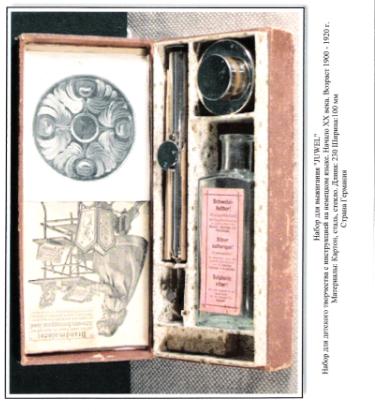 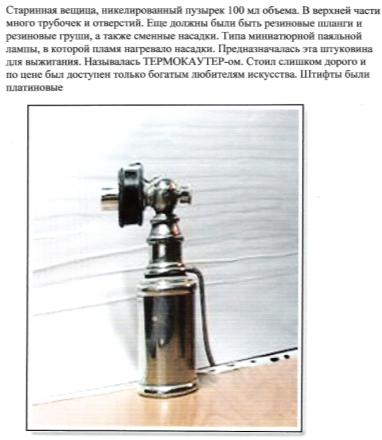 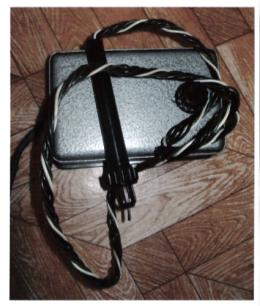 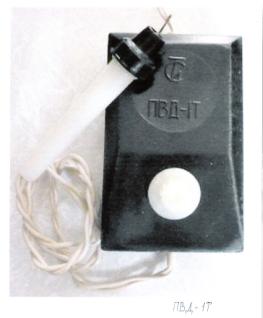 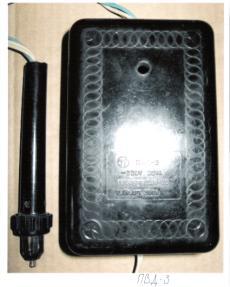 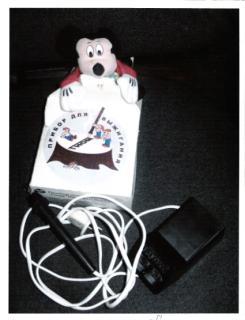 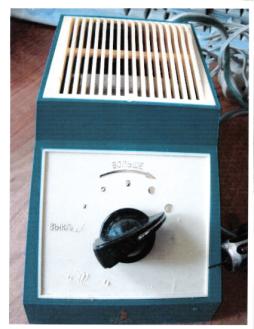 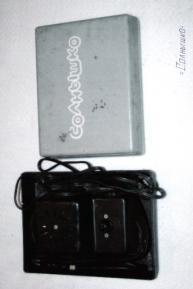 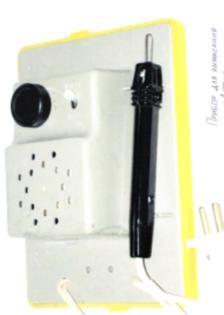 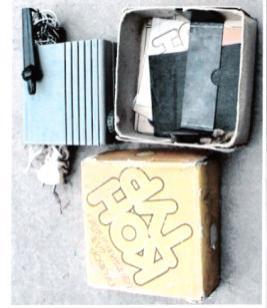 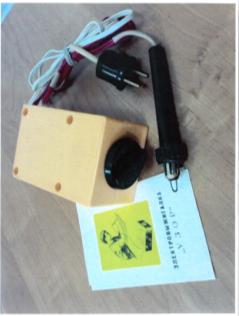 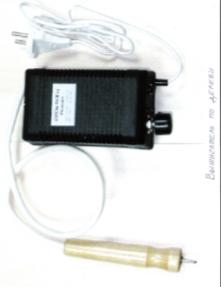 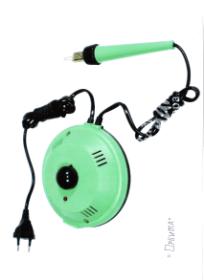 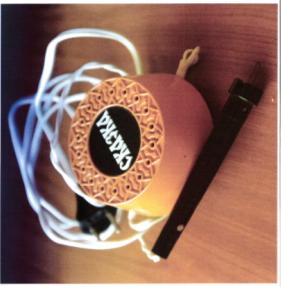 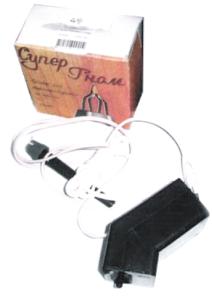 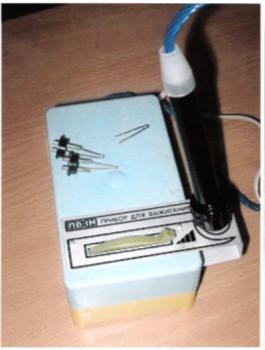 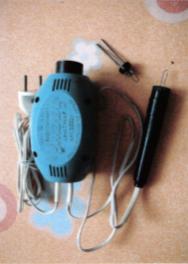 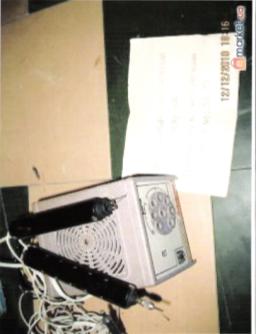 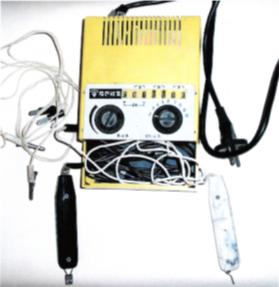 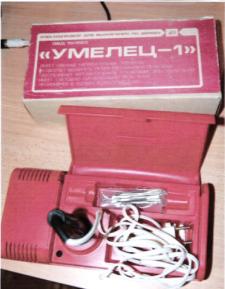 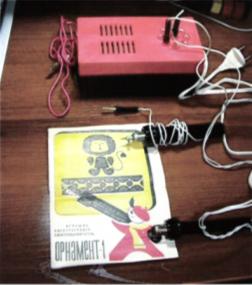 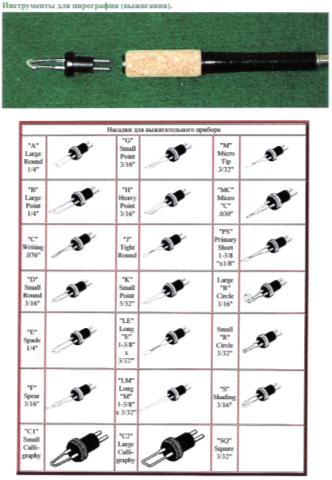 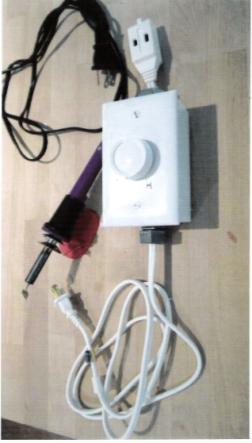 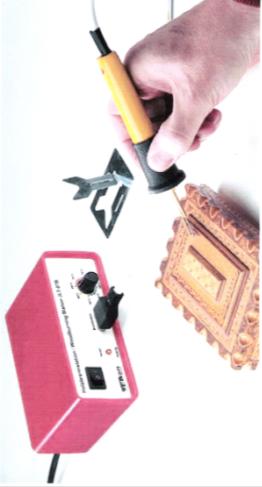 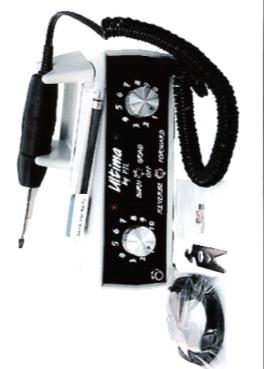 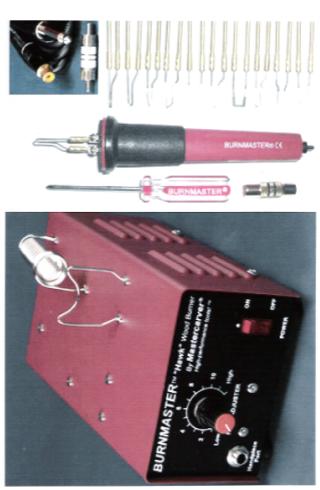 